      ASSOCIATION SPORTIVE COLLEGE R.CASSIN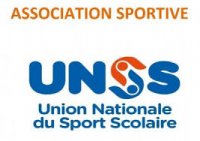                                            AGENDA DES MERCREDIS     MARS / AVRIL 2020BG/BF élèves nés en 2007/2008              MG/MF élèves nés en 2005/2006MERCREDI 11 MARSGymnase non disponible (phases finales départementales)MERCREDI 11 MARSGymnase non disponible (phases finales départementales)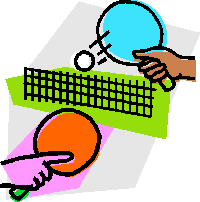 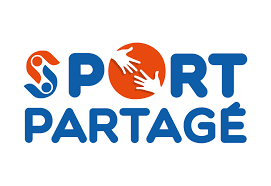 MERCREDI 18 MARSMERCREDI 18 MARSTENNIS DE TABLE : (toutes catégories)Championnat départementalDépart : 12h45 Retour : 17h00SPORT PARTAGE(toutes catégories)BarbezieuxDébut : 12h45             Fin : 17h15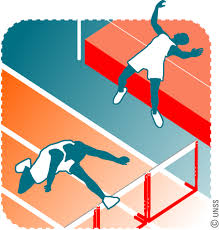 MERCREDI 25 MARSDéfi ATHLETISME (Ma Campagne)Départ : 12h30               Retour 17h00MERCREDI 25 MARSDéfi ATHLETISME (Ma Campagne)Départ : 12h30               Retour 17h00MERCREDI 01 AVRILDéfi ATHLETISME (Ma Campagne)Départ : 12h30               Retour 17h00MERCREDI 01 AVRILDéfi ATHLETISME (Ma Campagne)Départ : 12h30               Retour 17h00MERCREDI 8 AVRILA définirMERCREDI 8 AVRILA définirMERCREDI   15 AVRILChampionnat Départemental ATHLETISME toute la journée Stade MA CAMPAGNEMERCREDI   15 AVRILChampionnat Départemental ATHLETISME toute la journée Stade MA CAMPAGNEInscriptions à retirer auprès des enseignants EPSInscriptions à retirer auprès des enseignants EPS